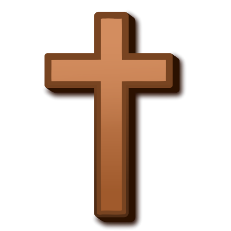 October 14, 2019Dear Parents, Grandparents and Guardians,At this time of year, our children are settling into the routines of school.  Watch over them, Lord, as teachers fill their young minds with new concepts and challenge them to be more.  Help them to handle their schoolwork and homework effectively and lead them to a healthy and successful future. AmenI want to thank you for sending your child(ren) to our school.  We strive to give them the best education possible.  As you know, you are the first teachers of your children.  Together as a team, we are preparing them for the future.  They are the next generation.A reminder that conferences for grades 5,6,7, and 8 will take place on Thursday, October 17, 2019 from 3:30 until 7:00.  The teachers will be in touch with you to choose your time slot.  As you know, Mrs. Cerulli will be going out on maternity.  Mrs. Barbara Virga will be the long-term sub for Mrs. Cerulli.  Barbara has many years of experience as a classroom teacher and then about 14 years of experience as a principal.  She will bring her enthusiasm for teaching to our school.  We look forward to having her.  Mrs. Cerulli will return January 2, 2020.The Pre-K 3 and Pre-K 4 will be going to Linvilla Orchards on Friday, October 18th.  We are praying for good weather.  Please remember if your child is late, park behind the school, and walk your child to the door.  This is for the safety of the children.  Thank you for your cooperation.I will be revising the student/parent handbook this year.  I will let you know when the new one is available.  It will be easier to read and the information will be condensed to better understand.The children will be required to wear the winter uniform on Monday, November 4th.   Please refer to the handbook for the required dress code.  Hopefully, we are finished with the warm weather until the spring.I am attaching the Lincoln Drive for Education flyer.  Please come out and test drive a car.  It only takes 15 minutes and it is in our school yard.  The Home and School will get $20.00 per test drive.  This will help us with the technology that we have to purchase in the near future.  The drive will take place on Saturday, November 2.If your child will be absent from school, you can leave a message on the school answering machine or email the office. If no one answers the phone, please wait to leave a message.  We always pick up the messages after the children are in their classrooms.  You can let the teacher know that your child will be absent, but please notify the office as well. If we do not hear from you and your child is absent, you will receive an email or a telephone call from the school.  This is for the safety of the children.In the upper grades, teachers use a behavior calendar for the students. It seems that some students think that they can be disrespectful to teachers, interrupt the class, and do things that are inappropriate for school.  This is unacceptable behavior and it will not be tolerated.  The teachers and I will be revising the calendar system and as soon as the new one is in place, you will receive a copy. I thank you for your cooperation and understanding.Have a great week!Dr. Worrilow